SZCZEGÓŁOWA SPECYFIKACJA TECHNICZNAD-04.01.01v01KORYTO WRAZ Z PROFILOWANIEM I ZAGĘSZCZENIEM PODŁOŻAWSTĘPPrzedmiot SSTPrzedmiotem niniejszych Szczegółowych Specyfikacji Technicznych (SST) są wymagania dotyczące wykonania koryta pod konstrukcję nawierzchni wraz z profilowaniem i zagęszczaniem podłoża dla zadania: BUDOWA DROGI GMINNEJ SIĄSZYCE-ZŁOTKOWY W ZAKRESIE PRZEBUDOWY DROGI.Zakres stosowania SSTSST są stosowane jako dokument przetargowy i kontraktowy przy zlecaniu i realizacji robót na drogach.  Zakres robót objętych SST Ustalenia zawarte w niniejszej specyfikacji dotyczą zasad prowadzenia robót związanych z wykonaniem i odbiorem koryta pod konstrukcję nawierzchni gr.  15,19,25  cm wraz z profilowaniem i zagęszczaniem podłoża.Określenia podstawoweBudowla ziemna – budowla wykonana w gruncie lub materiale antropogenicznym 
albo z gruntu lub z materiału antropogenicznego, powstała w następstwie przeprowadzenia robót ziemnych, spełniająca warunki stateczności i odwodnienia, zapewniająca przejęcie obciążenia od środków transportowych i urządzeń inżynierskich obciążających korpus drogowy. Ciągły pomiar zagęszczenia – (ang. Continuous Compaction Control – CCC) wykorzystanie do kontroli stanu zagęszczenia warstwy walców wibracyjnych wyposażonych w system umożliwiający pomiar i dokumentowanie, dynamicznego parametru, charakteryzującego zagęszczenie warstwy ze wskazaniem lokalizacji miejsca.Deklaracja Właściwości Użytkowych (DWU) – dokument wyrażający właściwości 
użytkowe wyrobów budowlanych w odniesieniu do zasadniczych charakterystyk tych 
wyrobów zgodnie z odpowiednimi zharmonizowanymi specyfikacjami technicznymi.Dokop - miejsce pozyskania gruntu do wykonania nasypów, położone poza pasem robót drogowych.Geosyntetyk – wyrób, którego przynajmniej jeden składnik wytworzony został z polimeru (poliestru, polipropylenu, polietylenu lub poliamidu), mający postać arkusza, paska lub formy przestrzennej, stosowany w kontakcie z gruntem (lub innym materiałem) w geotechnice, fundamentowaniu i budownictwie lądowym i wodnym.Gęstość objętościowa szkieletu – stosunek masy suchego szkieletu gruntu lub materiału antropogenicznego do objętości próbki.Górna warstwa nasypu – nasyp znajdujący się w obrębie obliczeniowej głębokości 
przemarzania.Grunt – zespół cząstek mineralnych, który może być rozdrobniony przez delikatne rozcieranie w ręce i który zawiera wodę i powietrze, a niekiedy także inne gazy.Grunt organiczny – grunt z zawartością  substancji organicznej większą od 2,0 %.Grupa nośności podłoża gruntowego nawierzchni – klasyfikuje nośność podłoża 
gruntowego nawierzchni w zależności od rodzaju i stanu gruntu podłoża, warunków 
wodnych w podłożu, wysadzinowości gruntu oraz od charakterystyki korpusu drogowego. Występują cztery grupy nośności podłoża gruntowego oznaczone symbolami: G1, G2, G3, G4. Mogą wystąpić warunki nieodpowiadające żadnej grupie nośności podłoża. Humus (gleba) – przypowierzchniowa strefa gruntu (zwietrzałej skały) przeobrażona działalnością roślin, drobnoustrojów, zwierząt, stanowiąca grunt organiczny o właściwościach zapewniających prawidłowy rozwój roślinom.Konstrukcja nawierzchni – zespół odpowiednio dobranych warstw, którego celem jest 
rozłożenie naprężeń od kół pojazdów na podłoże gruntowe nawierzchni oraz zapewnienie bezpieczeństwa i komfortu jazdy pojazdów. Konstrukcja nawierzchni spoczywa na podłożu gruntowym lub warstwie ulepszonego podłoża.Korona drogi – część przekroju poprzecznego drogi, obejmująca jezdnie z poboczami 
i pasem dzielącym, pasy awaryjnego postoju, chodniki,  zatoki oraz ewentualne inne 
elementy, położona pomiędzy górnymi krawędziami skarp.Korpus drogowy – cały nasyp oraz ta część wykopu, która jest ograniczona koroną drogi i wewnętrznymi skarpami rowów.Materiał antropogeniczny – materiał powstały w wyniku bezpośredniej lub pośredniej 
działalności człowieka (na przykład grunt ulepszony, odpad przemysłowy, materiał z recyklingu).Materiał nieprzydatny – grunt lub materiał antropogeniczny, którego właściwości 
uniemożliwiają wykorzystanie go jako materiał nasypowy. Nieprzydatność może być trwała, związana z niezmiennymi cechami materiału lub czasowa, związana ze stanem materiału lub innymi właściwościami, które wymagają poprawienia.Materiał przydatny – grunt lub materiał antropogeniczny, którego właściwości umożliwiają wykorzystanie go jako materiał nasypowy bez stosowania dodatkowych zabiegów.Materiał ulepszony – grunt lub materiał antropogeniczny, którego właściwości zostały 
zmienione, w efekcie czego spełnia on wymagania wynikające z przewidzianego 
zastosowania.Moduł odkształcenia gruntu – wielkość charakteryzująca nośność na powierzchni warstwy gruntu lub materiału antropogenicznego, badana zgodnie z Załącznikiem 2 (procedura według PN-S-02205, załącznik B), określana według wzoru:gdzie:Ei	moduł odkształcenia gruntu [MPa]Δp  	przyrost obciążenia jednostkowego [MPa],Δs  	przyrost osiadania odpowiadający przyrostowi obciążenia jednostkowego [mm]D  	średnica płyty [mm]Nasyp – budowla ziemna wykonana w obrębie pasa drogowego poprzez wbudowanie 
materiału nasypowego w kontrolowany sposób polegający na układaniu i zagęszczaniu kolejnych warstw powyżej powierzchni terenu. Niweleta robót ziemnych (spód konstrukcji nawierzchni) - poziom górnej powierzchni 
materiału nasypowego w nasypie lub poziom górnej powierzchni gruntu rodzimego 
w wykopie lub poziom górnej powierzchni warstwy ulepszonego podłoża nawierzchni, 
o ile taka warstwa występuje. Poziom niwelety robót ziemnych pokrywa się ze spodem konstrukcji nawierzchni. Lokalizację powierzchni robót zimnych pokazano na rysunku 1.1.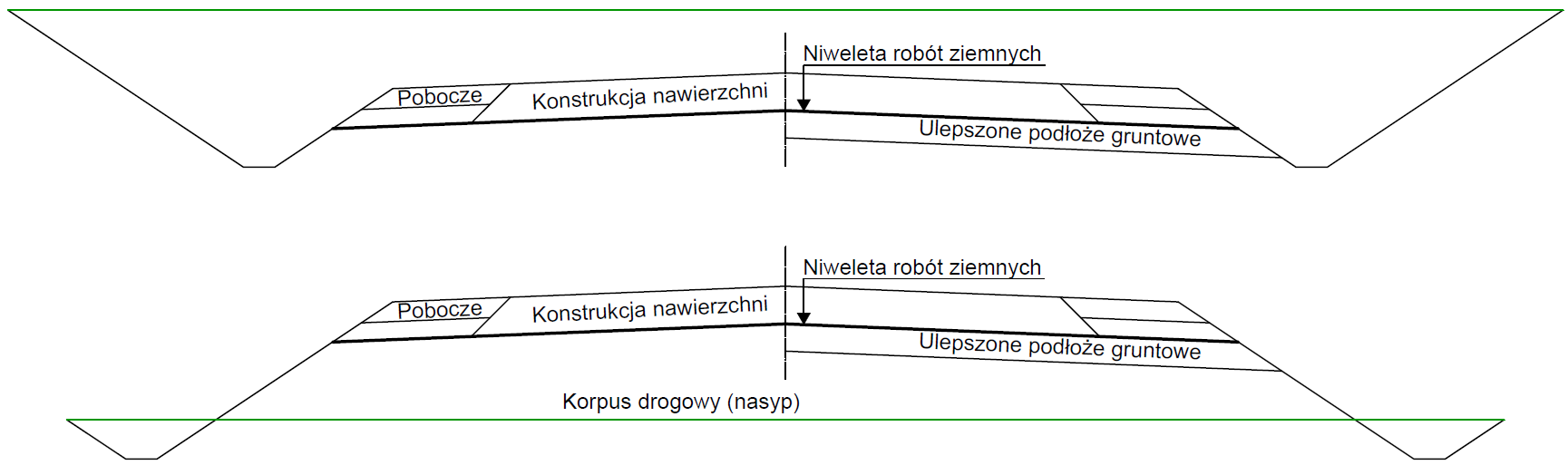 WykopNasypRysunek 1.1. Lokalizacja niwelety robót ziemnychOdkład – miejsce wbudowania lub składowania gruntów pozyskanych w czasie 
wykonywania wykopów, a nie wykorzystywanych do budowy nasypów lub innych robót.Pas drogowy - wydzielony teren, przeznaczony pod drogę oraz urządzenia związane 
z obsługą i ochroną drogi, obsługą ruchu i ochroną środowiska, a także zawierający rezerwę pod przyszłą rozbudowę drogi.Podłoże gruntowe budowli ziemnej (nasypu lub wykopu) – strefa gruntu rodzimego poniżej spodu budowli ziemnej, której właściwości mają wpływ na projektowanie, 
wykonanie i eksploatację budowli ziemnej. Podłoże gruntowe nawierzchni - strefa gruntu rodzimego lub nasypowego poniżej spodu konstrukcji nawierzchni, której właściwości mają wpływ na projektowanie, 
wykonanie i eksploatację nawierzchni.Projekt Geotechniczny – projekt wykonany zgodnie z zasadami określonymi w Rozporządzeniu Ministra Transportu, Budownictwa i Gospodarki Morskiej z dnia 25 kwietnia 2012 r. w sprawie ustalania geotechnicznych warunków posadawiania obiektów budowlanych, zapewniający spełnienie wymagań funkcjonalnych, wynikających z przeznaczenia budowli ziemnej.Projekt robót ziemnych – projekt określający proces technologiczny wykonania budowli ziemnej, spełniającej wymagania wynikające z projektu geotechnicznego (jeżeli 
był opracowany) i ustaleń Kontraktu. Roboty ziemne – termin oznaczający wszystkie czynności związane z odspajaniem, 
selekcjonowaniem, przemieszczaniem, profilowaniem, ulepszaniem oraz zagęszczaniem gruntów lub materiałów antropogenicznych.Rów przydrożny (boczny) – rów biegnący wzdłuż drogi, służący do odprowadzenia wody z korony drogi, skarp lub przyległego terenu.Rów stokowy – rów służący do zbierania i odprowadzania wody spływającej ze zbocza, wykonany ponad skarpą wykopu.Skała – występujący w warunkach naturalnych zespół minerałów, skonsolidowanych, 
scementowanych  lub w inny sposób powiązanych ze sobą, nie dających się rozdrobnić 
ręcznie po namoczeniu w wodzie. Skarpa – zewnętrzna boczna powierzchnia nasypu lub wykopu o kształcie i nachyleniu 
określonym w Dokumentacji Projektowej, spełniająca warunki stateczności i odwodnienia, zabezpieczona przed erozją.Spód konstrukcji nawierzchni  spód najniższej warstwy, tj. warstwy mrozoochronnej i/lub podbudowy pomocniczej spoczywającej na podłożu gruntowym nawierzchni lub na warstwie ulepszonego podłoża.Warunki Wykonania i Odbioru Robót Budowlanych (SST) – dokument opisujący zasady doboru materiałów, wykonania, odbioru, obmiaru oraz zasady płatności za wykonane roboty. Spoiwo – pojedynczy materiał wiążący lub połączone materiały wiążące, których wymieszanie z gruntem lub materiałem antropogenicznym zapewnia krótkoterminową 
lub długoterminową poprawę właściwości. Tymczasowa powierzchnia robót ziemnych - powierzchnia korony drogi, skarp i rowów 
w czasie wykonywania robót ziemnych.Ukop – miejsce pozyskania gruntu do wykonania nasypów, położone w obrębie pasa robót drogowychUlepszone podłoże nawierzchni - wierzchnia warstwa podłoża gruntowego nawierzchni ulepszona w celu zwiększenia nośności gruntu rodzimego w wykopie lub materiału 
nasypowego albo zwiększenia odporności nawierzchni na powstawanie wysadzin.Urządzenia odwadniające - urządzenia i konstrukcje umożliwiające odprowadzenie 
wód powierzchniowych i gruntowych z pasa drogowego.Wilgotność – stosunek masy wody zawartej w próbce do masy szkieletu gruntu 
lub materiału antropogenicznego.Wilgotność optymalna – wilgotność gruntu lub materiału antropogenicznego, w której użycie konkretnej energii zagęszczania powoduje uzyskanie maksymalnej gęstości objętościowej szkieletu.Wskaźnik jednorodności uziarnienia – wielkość charakteryzująca zagęszczalność gruntów niespoistych, określona według wzoru:w którym:d60  	wymiar cząstek, których masa wraz z mniejszymi stanowi 60% masy próbki wysuszonej [mm],d10  	wymiar cząstek, których masa wraz z mniejszymi stanowi 10% masy próbki wysuszonej [mm].Wskaźnik odkształcenia gruntu - wielkość charakteryzująca stan zagęszczenia gruntu, 
określona według wzoru:gdzie:E1 	moduł odkształcenia gruntu oznaczony w pierwszym obciążeniu badanej warstwy,E2 	moduł odkształcenia gruntu oznaczony w powtórnym obciążeniu badanej warstwy.Wskaźnik zagęszczenia gruntu – wielkość charakteryzująca stan zagęszczenia gruntu 
lub materiału antropogenicznego, badana zgodnie z Załącznikiem 2 (procedura według normy BN-77/8931-12), określona według wzoru:w którym: d   	gęstość objętościowa szkieletu zagęszczonego gruntu lub materiału antropogenicznego, [Mg/m3],ds 	maksymalna gęstość objętościowa szkieletu gruntu lub materiału antropogenicznego przy wilgotności optymalnej, określona w normalnej próbie Proctora, [Mg/m3].Wykop - budowla ziemna  wykonana w obrębie pasa drogowego, w postaci odpowiednio ukształtowanej przestrzeni powstałej w wyniku usunięcia z niej gruntu.Wzmocnione podłoże nasypu - warstwa gruntu rodzimego, lub materiału antropogenicznego, ulepszonego przez działanie mechaniczne, chemiczne lub wykonanie elementów wzmacniających, w celu poprawienia jego stateczności, zmniejszenia osiadań 
lub ujednolicenia podłoża gruntowego.Zagęszczanie – zwiększanie gęstości objętościowej szkieletu gruntu lub materiału antropogenicznego z zastosowaniem procesu mechanicznego, w celu uzyskania 
wymaganych właściwości korpusu ziemnego lub pojedynczej warstwy.Pozostałe określenia podstawowe podane w niniejszych SST są zgodne z odpowiednimi polskimi normami i z definicjami podanymi w SST D-M 00.00.00 "Wymagania Ogólne".Ogólne wymagania dotyczące robótOgólne wymagania dotyczące robót podano w D-M-00.00.00 „Wymagania ogólne”.MATERIAŁYOgólne wymagania dotyczące materiałówOgólne wymagania dotyczące materiałów podano w SST D-M 00.00.00, Wymagania ogólne" punkt 2.Materiały z profilowaniaNadmiar materiału pozyskany w czasie profilowania należy sklasyfikować wg zapisów
D-02.01.01 i odwieźć na właściwe składowisko lub wysypisko.Materiały do wykonania warstwy ulepszonego podłoża Warstwa ulepszonego podłoża może być wykonana z następujących materiałów: mieszanek niezwiązanych, gruntów lub materiałów antropogenicznych stabilizowanych spoiwem, gruntów niewysadzinowych.Do wykonania warstwy ulepszonego podłoża z mieszanek niezwiązanych należy stosować lokalne materiały. Mieszanki niezwiązane do warstwy ulepszonego podłoża powinny spełniać Wymagania Krajowe przenoszące zapisy normy PN-EN-13285 „Mieszanki niezwiązane. Wymagania” oraz wymagania określone w SST dedykowanych mieszankom do ulepszenia podłoża gruntowego.Do wykonania warstwy ulepszonego podłoża z gruntu stabilizowanego spoiwem można 
stosować wapno lub/i spoiwa hydrauliczne. Grunty stabilizowane spoiwami do warstwy ulepszonego podłoża powinny spełniać Wymagania Krajowe przenoszące zapisy norm z zakresu od PN-EN 14227-10 do PN-EN 14227-14 oraz wymagania opisane w SST, dedykowanych gruntom stabilizowanym spoiwem hydraulicznym lub wapnem. 
W STWiORB należy dostosować wymagania do specyfiki procesu wiązania poszczególnych spoiw, co jest szczególnie istotne w przypadku spoiw drogowych.Mieszanki niezwiązane oraz grunty stabilizowane spoiwem mogą zawierać w swoim składzie materiały antropogeniczne. Zawartość materiałów antropogenicznych nie upoważnia do zmniejszenia wymagań w odniesieniu do wykonanej warstwy, wymaga jednak uwzględnienia specyfiki stosowanych materiałów w ustaleniu zakresu badań i ocenie.Gruntami niewysadzinowymi do warstwy ulepszonego podłoża mogą być grunty 
lub materiały antropogeniczne spełniające wymagania opisane w SST, dedykowanych gruntom lub materiałom przeznaczonym do ulepszenia podłoża.SPRZĘTOgólne wymagania dotyczące sprzętuOgólne wymagania dotyczące sprzętu podano w D-M 00.00.00 „Wymagania ogólne”.Sprzęt do robót ziemnychWykonawca przystępujący do wykonania robót ziemnych powinien wykazać 
się możliwością korzystania ze sprzętu zapewniającego wykonanie robót zgodnie z Dokumentacją Projektową w ilości i rodzaju gwarantującym wykonanie robót zgodnie z harmonogramem i terminem zakończenia inwestycji.Wykonawca przystępujący do wykonania robót ziemnych powinien wykazać 
się możliwością korzystania z następującego sprzętu:do odspajania i wydobywania gruntów (narzędzia mechaniczne, młoty pneumatyczne, zrywarki, koparki, koparki do gruntów nawodnionych, ładowarki itp.),do jednoczesnego wydobywania i przemieszczania gruntów (spycharki, zgarniarki, równiarki, urządzenia do hydromechanizacji itp.),do transportu mas ziemnych (samochody wywrotki, samochody skrzyniowe, wozidła, taśmociągi itp.),zagęszczającego (walce, ubijaki, płyty wibracyjne itp.),Wykonawca dokona wyboru sprzętu do odspajania i transportu materiałów z uwzględnieniem: odległości transportowych, rodzaju i stanu odspajanego gruntu lub materiału antropogenicznego, objętości materiału  do przemieszczenia oraz charakterystyki  dróg transportowych (pochylenia, podatność na zmianę stanu).Dobór sprzętu zagęszczającego powinien być uzależniony od rodzaju zagęszczanego gruntu oraz zakresu prac. W Tabeli 3.1 podano, dla różnych rodzajów gruntów, orientacyjne dane przy doborze podstawowego sprzętu zagęszczającego. Do zagęszczania gruntów można stosować również inny sprzęt, który pozwoli 
na uzyskanie wymaganego zagęszczenia korpusu ziemnego lub podłoża pod nasypami. 
Do bieżącej kontroli stanu zagęszczenia dopuszcza się stosowanie walców wibracyjnych wyposażonych w system umożliwiający ciągłą kontrolę stanu zagęszczenia. Wykonawca przedstawi do akceptacji Inżyniera/Zamawiającego sprzęt i metodę, która ma być wykorzystana i wykaże jej przydatność w istniejących warunkach.Sprzęt wykorzystywany przez Wykonawcę do prowadzenia robót ziemnych powinien 
być sprawny, posiadać aktualne wszelkie przeglądy oraz dokumenty wymagane 
do dopuszczenia do użytkowania. Do wykonania warstwy ulepszonego podłoża Wykonawca powinien stosować sprzęt 
odpowiedni do technologii wykonania ulepszenia, spełniający wymagania, określone w SST dotyczącej tych robót.Tabela 3.1. Orientacyjne dane przy doborze sprzętu zagęszczającego*) Walce statyczne są mało przydatne w gruntach kamienistych.**) Wibracyjnie należy zagęszczać warstwy grubości  15 cm, cieńsze warstwy należy zagęszczać statycznie.***) Wartości orientacyjne, właściwe należy ustalić na odcinku próbnym.TRANSPORTOgólne wymagania dotyczące transportuOgólne wymagania dotyczące transportu podano w D-M-00.00.00 „Wymagania ogólne”Transport materiałówNadmiar gruntu z profilowania podłoża należy wywieźć samochodami samowyładowczymi na składowisko lub wysypisko Wykonawcy w sposób eliminujący możliwość zanieczyszczania dróg dojazdowych.WYKONANIE ROBÓTOgólne zasady dotyczące wykonania robótOgólne zasady wykonania robót podano w D-M-00.00.00 „Wymagania ogólne”. Do robót ziemnych odnoszą się w szczególności zapisy dotyczące ochrony środowiska w czasie wykonywania robót oraz zasad postępowania w przypadku odkrycia materiałów niebezpiecznych i stanowisk geologicznych lub archeologicznych.Przed przystąpieniem do wykonywania koryta oraz profilowania należy zakończyć wszelkie roboty przygotowawcze (elementy odwodnienia i instalacji urządzeń podziemnych w korpusie ziemnym).Roboty ziemne powinny być wykonane zgodnie z Dokumentacją Projektową, zapisami Kontraktu, zapisami oraz poleceniami Inżyniera/Zamawiającego.Przed rozpoczęciem robót ziemnych należy ocenić wpływ warunków 
atmosferycznych na roboty. Podczas opadów, zależnie od ich intensywności, należy
rozważyć wstrzymanie robót, prowadzonych w gruntach lub materiałach wrażliwych na działanie wody.Wykonawca musi prowadzić roboty ziemne z uwzględnieniem wymagań, wynikających 
z przepisów obowiązujących w zakresie ochrony środowiska. Podstawowe czynniki, 
które należy uwzględnić to: hałas, sposób prowadzenia robót w gruntach lub materiałach stwarzających zagrożenie zanieczyszczeniem środowiska, lub z zastosowaniem takich gruntów lub materiałów, pylenie, ochrona wód gruntowych oraz wpływ wibracji na otoczenie, w tym na istniejące obiekty budowlane.Jeżeli w czasie prowadzenia robót ziemnych zostanie stwierdzone występowanie 
zanieczyszczonych gruntów, materiałów lub wody to Wykonawca przedstawi do akceptacji Inżyniera/Zamawiającego sposób postępowania, obejmujący ich zbadanie, odspojenie, usunięcie, transport i utylizację lub składowanie albo ich remediację na miejscu. 
Wykonawca uzyska zgodę właściwych organów Ochrony Środowiska, dotyczącą sposobu postępowania z zanieczyszczonymi gruntami, materiałami lub wodą.Projekt Organizacji Robót i Harmonogram RobótRoboty należy wykonać w planowy sposób, w oparciu o Projekt Organizacji Robót i Harmonogram Robót , który zapewni spełnienie wymagań, wynikających z Dokumentacji Projektowej. Projekt Organizacji Robót i Harmonogram Robót musi być ukończony przed ich rozpoczęciem lub przed rozpoczęciem  ich wydzielonego etapu, o ile zachodzi taka sytuacja, włączając ocenę dostępnych gruntów i materiałów oraz ich przydatności. Projekt Organizacji Robót i Harmonogram Robót przedstawi Wykonawca. Forma i zakres projektu zostaną ustalone miedzy Wykonawcą i Inżynierem/Zamawiającym. Projekt podlega zatwierdzeniu przez Inżyniera/Zamawiającego.Sprawdzenie nośności podłoża gruntowego w czasie robótProjektant jest zobowiązany do podania w projekcie grupy nośności podłoża gruntowego nawierzchni, przyjętej jako podstawa do projektowania konstrukcji nawierzchni. Informacja ta określa równocześnie minimalne wartości wskaźnika CBR oraz wtórnego modułu odkształcenia E2, podane w Tabeli 5.1 odpowiadające przyjętej grupie nośności podłoża gruntowego.Tabela 5.1 Klasyfikacja grup nośności podłoża gruntowego nawierzchni GiUwaga: 1) warunki badania przyjąć wg normy PN-S-02205: 1998W czasie robót budowlanych, bezpośrednio po odsłonięciu podłoża gruntowego nawierzchni w wykopach lub po uformowaniu nasypów, przed wykonaniem warstwy ulepszonego podłoża lub pierwszej warstwy konstrukcji nawierzchni, należy przeprowadzić badania kontrolne potwierdzające założenia dotyczące nośności podłoża, przyjęte w czasie projektowania, określone wg wartości wskaźnika nośności CBR, Tabela 5.1, oraz wg wysadzinowości gruntu i warunków wodnych, Tabela 5.2. Ocenę nośności należy przeprowadzić poprzez określenie wtórnego modułu odkształcenia E2 na powierzchni podłoża gruntowego i porównanie, czy wyznaczona wartość odpowiada założonej grupie nośności podłoża, zgodnie z klasyfikacją podaną w Tabeli 5.1. Wartość wtórnego modułu odkształcenia należy określić z badań płytą pod naciskiem statycznym.Tabela 5.2 Grupy nośności podłoża gruntowego nawierzchni w zależności od wysadzinowości gruntu i warunków wodnych.Uwaga: 1) W stanie zwartym lub twardoplastycznym (IL ≤ 0,25 lub IC ≥ 0,75 wg PN-EN ISO 14688-2:2006/Ap2:2012 Tabela 6); grunty wysadzinowe w stanie plastycznym, miękkoplastycznym lub bardzo miękkoplastycznym wykazują wartość wskaźnika 
CBR < 2 % i wymagają indywidualnego projektowania. Tabela 5.3 Podział gruntów pod względem wysadzinowościnależy odczytać z krzywej uziarnieniaDopuszcza się wyłącznie dla celów bieżącej kontroli przez wykonawcę zastosowanie innej metody określenia nośności podłoża gruntowego nawierzchni:Użycie sondy dynamicznej stożkowej DCP w celu pośredniego wyznaczenia wartości wskaźnika CBR,Badanie lekką płytą dynamiczną do pośredniego wyznaczenia wartości wtórnego modułu odkształcenia E2,Badanie ugięciomierzem FWD w celu pośredniego wyznaczenia wartości wtórnego modułu odkształcenia E2. W przypadkach wątpliwych decyduje badanie płytą pod naciskiem statycznym.Badania ugięciomierzem FWD oraz lekką płyta dynamiczną powinny być skalibrowane z badaniem płytą pod naciskiem statycznym.W przypadku zastosowania sondy dynamicznej stożkowej DCP można – do czasu opracowania polskiej instrukcji badania – wykorzystać następującą zależność:log10 (CBR)=2,48-1,057 log10 wgdzie:CBR – wartość wskaźnika nośności CBR [%]w - wartość wpędu w mm na jedno uderzenie bijaka sondy DCP zakończonej stożkiem o średnicy 20 [mm] i kacie 60° [mm/uderzenie]Jeżeli badania kontrolne wykażą, że grupa nośności podłoża gruntowego określona w czasie robót jest gorsza od przyjętej do projektowania konstrukcji nawierzchni i warstwy ulepszonego podłoża to należy przeprojektować dolne warstwy konstrukcji nawierzchni i warstwę ulepszonego podłoża z uwzględnieniem niższej nośności podłoża gruntowego nawierzchni. Jeżeli badania kontrolne wykażą zwiększoną nośność podłoża gruntowego w stosunku do założeń projektowych, to nie należy wprowadzać żadnych zmian w projekcie.W przypadku kategorii ruchu KR3 – KR7 (załącznik 1) przyjęto, że nośność podłoża gruntowego na poziomie spodu konstrukcji nawierzchni musi wynosić co najmniej 50 MPa. Jeżeli nośność podłoża gruntowego nawierzchni jest mniejsza od 50 MPa to należy wykonać warstwę ulepszonego podłoża do osiągnięcia minimalnej wymaganej nośności.W przypadku kategorii ruchu KR1- KR2 (załącznik 1) przyjęto, że nośność podłoża gruntowego na poziomie spodu konstrukcji nawierzchni musi wynosić co najmniej 80 MPa.Jeżeli nośność podłoża gruntowego nawierzchni jest mniejsza od 80 MPa to należy wykonać dolne warstwy konstrukcji nawierzchni i/lub warstwę ulepszonego podłoża do osiągnięcia minimalnej wymaganej nośności.W przypadku występowania w podłożu nawierzchni gruntów nieorganicznych
o CBR < 2% (E2 < 25 MPa) należy rozważyć następujące rozwiązania:- wymianę gruntu podłoża na grunt (materiał) niewysadzinowy o większej nośności,- stabilizację gruntu podłoża spoiwem hydraulicznym lub wapnem,- wzmocnienie podłoża poprzez ułożenie warstwy z mieszanki niezwiązanej zbrojonej     warstwą geosyntetyków,- wzmocnienie poprzez stosowanie kolumn, pali itp. w przypadku głębokiego zalegania gruntów słabonośnych.W przypadku występowania w podłożu nawierzchni gruntów organicznych, w celu zapewnienia wymaganych warunków pracy nawierzchni oraz przeciwdziałania jej spękaniom i deformacjom, należy w zależności od warunków miejscowych wykonać: wymianę gruntu organicznego na grunt mineralny, wzmocnienie wgłębne słabego podłoża (np. zastosowanie kolumn, pali) albo wzmocnienie powierzchniowe z zastosowaniem geomateracy.Wykonanie korytaWykonawca może przystąpić do wykonywania koryta oraz profilowania i zagęszczania podłoża po zakończeniu i odebraniu robót związanych z wykonaniem elementów odwodnienia i instalacji urządzeń podziemnych w korpusie ziemnym.Wykonawca powinien przystąpić do wykonywania koryta oraz profilowania i zagęszczania podłoża bezpośrednio przed rozpoczęciem robót związanych z wykonaniem warstw nawierzchni. Wcześniejsze przystąpienie do wykonywania robót możliwe jest wyłącznie za zgodą Inżyniera/Zamawiającego, w korzystnych warunkach atmosferycznych.Koryto można wykonywać ręcznie, gdy jego szerokość nie pozwala na zastosowanie maszyn lub w przypadku robót o małym zakresie. Sposób wykonania musi zaakceptowany przez Inżyniera/Zamawiającego.Wykonawca powinien, o ile wymagają tego warunki terenowe i wodne, wykonać urządzenia, które zapewniają odprowadzenie wód gruntowych i opadowych poza obszar robót ziemnych, tak aby zabezpieczyć grunty przed zawilgoceniem i nawodnieniem. Wykonawca ma obowiązek takiego prowadzenia robót, aby powierzchni gruntu nadawać w całym okresie trwania robót spadki, zapewniające prawidłowe odwodnienie.Jeżeli grunty w dnie koryta wykażą zbyt dużą wilgotność w momencie ich odkrycia lub ulegną nadmiernemu zawilgoceniu, które spowoduje ich czasową nieprzydatność, Wykonawca przed przystąpieniem do dalszych robót odczeka do czasu ich naturalnego osuszenia do wilgotności optymalnej lub użyje środków przyspieszających ten proces, zaakceptowanych przez Inżyniera/Zamawiającego. W przypadku zaniedbania Wykonawcy, gdy grunty ulegną nawodnieniu, które spowoduje ich długotrwałą nieprzydatność, Wykonawca ma obowiązek usunięcia tych gruntów i zastąpienia ich gruntami przydatnymi na własny koszt, zarówno za te czynności, jak również za dowieziony grunt.Przygotowane podłoże gruntowe powinno spełniać wymagania podane w Dokumentacji Projektowej (pochylenia, rzędne wysokościowe)Po odsłonięciu podłoża należy wykonać badania gruntu i zakwalifikować do odpowiedniej grupy nośności zgodnie z p.5.3. W przypadku gdy grunt rodzimy zalicza się do grup nośności G1 i G2 dla kategorii ruchu KR3-KR7 i G1 dla kategorii ruchu KR1-KR2 można przystąpić po profilowaniu podłoża do jego zagęszczania. W przypadku stwierdzenia niższej grupy nośności należy gruntów podłożu doprowadzić do wymaganej nośności.Przed przystąpieniem do profilowania podłoże powinno być oczyszczone z wszelkich zanieczyszczeń, błota lub zawilgoconego gruntu.Przed profilowaniem należy sprawdzić, czy istniejące rzędne terenu umożliwiają uzyskanie po profilowaniu zaprojektowanych rzędnych podłoża. Zaleca się, aby rzędne przed profilowaniem były co najmniej 5 cm wyższe niż projektowane rzędne podłoża.Jeżeli powyższy warunek jest nie spełniony, należy spulchnić podłoże, dowieźć dodatkowy grunt odpowiadający wymaganiom w ilości koniecznej do uzyskania wymaganych rzędnych wysokościowych i zagęścić warstwę do uzyskania wartości wskaźnika zagęszczenia podanych w SST D-02.01.01 lub D-02.03.01.Wykonanie dna koryta pod konstrukcję nawierzchni polega na profilowaniu dna koryta do wymaganego profilu (rzędnych, spadków podłużnych i poprzecznych) oraz zagęszczeniu poprzez wałowanie zgodnie z Dokumentacją Projektową.Wszelkie nierówności powstałe przy zagęszczaniu powinny być naprawione w sposób zaakceptowany przez Inżyniera/Zamawiającego.Pojawiające się w trakcie zagęszczania ulepszonego podłożą zaniżenia, rozwarstwienia, powinny być na bieżąco naprawiane poprzez wymianę mieszanki na pełną głębokość, wyrównanie i ponowne zagęszczenie. Powierzchnia zagęszczonej warstwy ulepszonego podłoża powinna mieć prawidłowy przekrój poprzeczny i jednolity wygląd.Warstwa ulepszonego podłoża powinna być wykonana z materiałów opisanych 
w p. 2.3. Materiały do wykonania warstwy ulepszonego podłoża niniejszego SST.Ostatecznie ukształtowana powierzchnia podłoża gruntowego nawierzchni nie może być narażona na działanie wody i mrozu. Jeżeli warunek ten nie zostanie spełniony, powierzchnia wymaga sprawdzenia i oceny i ewentualnych napraw (powtórne profilowanie i zagęszczenie, stabilizacja, wymiana).Podłoże (dno koryta) po wyprofilowaniu i zagęszczeniu powinno być utrzymywane w dobrym stanie.Jeżeli po wykonaniu robót związanych z profilowaniem i zagęszczeniem podłoża nastąpi przerwa w robotach i Wykonawca nie przystąpi natychmiast do układania kolejnych warstw konstrukcyjnych, to powinien on zabezpieczyć podłoże przed nadmiernym zawilgoceniem. Wybrane rozwiązanie Wykonawca przedstawia do akceptacji Inżynierowi/Zamawiającemu. Wymagania dotyczące zagęszczenia i nośnościRoboty ziemne należy wykonać w sposób zapewniający uzyskanie wymaganych wskaźników zagęszczenia Is, określonych w SST. Wskaźnik zagęszczenia należy badać zgodnie z zasadami podanymi w Załączniku 2 i obliczać według wzoru określonego w p. 1.5.44.Wartość wskaźnika zagęszczenia Is podano w Tabeli 5.5Tabela 5.5 Minimalne wartości wskaźnika zagęszczenia IsW przypadku problemów z uzyskaniem wymaganego wskaźnika zagęszczenia zaleca sięSprawdzić stan gruntu w podłożu w strefie poniżej 0,5 m. Grunt ten powinien być wstanie co najmniej średnio zagęszczonym ( IS od 0,95 do 0,97 ). Dopuszcza się kontrolę i ocenę stanu zagęszczenia warstw gruntów lub materiałów na podstawie wskaźnika odkształcenia Io. Dopuszczenie tej metody wymaga potwierdzenia na odcinku próbnym i akceptacji przez Inżyniera/Zamawiającego wartości wskaźnika odkształcenia, stanowiących kryterium akceptacji stanu zagęszczenia, w odniesieniu do gruntów i materiałów stosowanych w konkretnym przypadku. Wskaźnik odkształcenia należy obliczać według wzoru określonego w p. 1.5.43 
na podstawie wartości modułów odkształcenia określonych według zasad podanych 
w Załączniku 2. Zagęszczenie uznaje się za wystarczające, jeżeli jednocześnie jest spełnione wymaganie dotyczące maksymalnej wartości wskaźnika odkształcenia Io oraz minimalnej wartości wtórnego modułu odkształcenia E2Orientacyjne, maksymalne wartości wskaźnika odkształcenia, w zależności od rodzaju gruntu lub innego materiału w badanej warstwie, określono w Tabeli 5.6.  
Inżynier/Zamawiający może dopuścić stosowanie wartości określonych w Tabeli 5.6 
w przypadku jednorodności gruntu/materiału w ocenianej warstwie.Tabela 5.6.Maksymalne wartości wskaźnika odkształcenia w drogowych robotach ziemnychDopuszcza się ocenę stanu zagęszczenia gruntów i materiałów z zastosowaniem urządzeń do ciągłego pomiaru zagęszczenia na zasadach podanych w SST D 02.03.01 „Wykonywanie nasypów” w p. 5.14.5 i w p.5.14.6. Inżynier/Zamawiający może dopuścić zastosowanie w kontroli stanu zagęszczenia gruntów i materiałów lekkiej płyty dynamicznej LPD tylko do bieżącej kontroli przez wykonawcę. Konieczne jest potwierdzenie na odcinku próbnym i akceptacja przez Inżyniera/Zamawiającego korelacji wartości wskaźnika zagęszczenia Is z wartościami modułu dynamicznego Evd w odniesieniu do gruntów i materiałów stosowanych w konkretnym przypadku oraz spełnienie zapisów p. 5.5.5. niniejszych SST. W przypadku stosowania płyt LPD o różnych konstrukcjach korelację należy ustalić dla każdego typu urządzenia.Wartość wtórnego modułu odkształcenia E2 należy kontrolować na podłożu koryta.
Schematy z podanymi wartościami w wykopach i w nasypach podano w załączniku 1.Roboty ziemne należy wykonać w sposób zapewniający uzyskanie nośności podłoża 
gruntowego nawierzchni, określonej wartością wtórnego modułu odkształcenia E2, 
nie gorszej niż przyjęta w projekcie konstrukcji nawierzchni. Nie dopuszcza się redukcji grubości warstw konstrukcji nawierzchni w przypadku stwierdzenia większej wartości E2 niż przyjęta w projekcie konstrukcji nawierzchni.Moduł odkształcenia należy obliczać według wzoru określonego w p. 1.5.19 na podstawie badania według zasad podanych w Załączniku 2. 6.        KONTROLA JAKOŚCI ROBÓT6.1	Ogólne wymagania dotyczące kontroli jakości robótOgólne zasady kontroli jakości robót podano w D-M-00.00.00 „Wymagania ogólne”.Badania i pomiary dzielą się na:a) 	badania Wykonawcy (w ramach własnego nadzoru),b) 	badania kontrolne, wykonywane na zlecenie Inżyniera/Zamawiającego przez Laboratorium Zamawiającego. Badania i pomiary kontrolne dzielą się na podstawowe, dodatkowe i arbitrażowe.W uzasadnionych przypadkach w ramach badań i pomiarów kontrolnych dopuszcza się wykonanie badań i pomiarów kontrolnych dodatkowych i/lub badań i pomiarów arbitrażowych.Badania obejmują:pobranie próbek,zapakowanie próbek do wysyłki,transport próbek z miejsca pobrania do placówki wykonującej badania,przeprowadzenie badania,sprawozdanie z badań. Pomiary obejmują terenową weryfikację cech warstwy.Badania i pomiary WykonawcyWykonawca jest zobowiązany do przeprowadzania na bieżąco badań i pomiarów w celu sprawdzania czy jakość wykonanych Robót jest zgodna z postawionymi wymaganiami. Badania i pomiary powinny być wykonywane z niezbędną starannością, zgodnie z obowiązującymi przepisami i w wymaganym zakresie. Badania i pomiary Wykonawca powinien wykonywać z częstotliwością gwarantującą zachowanie wymagań dotyczących jakości robót, lecz nie rzadziej niż wskazano to w SST. Wyniki badań będą dokumentowane i archiwizowane przez Wykonawcę. Wyniki badań Wykonawca jest zobowiązany przekazywać Inżynierowi/Zamawiającemu.Badania i pomiary kontrolneBadania i pomiary kontrolne są zlecane przez Inżyniera/Inspektora Nadzoru, a których celem jest sprawdzenie, czy jakość zastosowanych materiałów i wyrobów budowlanych oraz gotowej warstwy spełniają wymagania określone w kontrakcie.  Pobieraniem próbek, wykonaniem badań i pomiarów na miejscu budowy zajmuje się Laboratorium Zamawiającego/Inżynier/Inspektor Nadzoru przy udziale lub po poinformowaniu przedstawicieli Wykonawcy. Zamawiający decyduje o wyborze Laboratorium Zamawiającego.Badania i pomiary kontrolne dodatkoweW wypadku uznania, że jeden z wyników badań lub pomiarów kontrolnych nie jest reprezentatywny dla ocenianego odcinka budowy, strony kontraktu mogą wystąpić o przeprowadzenia badań lub pomiarów kontrolnych dodatkowych. Badania kontrolne dodatkowe są wykonywane przez Laboratorium Zamawiającego.Strony Kontraktu decydują wspólnie o miejscach pobierania próbek i wyznaczeniu odcinków częściowych ocenianego odcinka budowy tzn. dziennej działki roboczej. Jeżeli odcinek częściowy przyporządkowany do badań kontrolnych nie może być jednoznacznie i zgodnie wyznaczony, to odcinek ten nie powinien być mniejszy niż 20% ocenianego odcinka budowy.Badania i pomiary arbitrażoweBadania i pomiary arbitrażowe są powtórzeniem badań lub pomiarów kontrolnych i/lub kontrolnych dodatkowych, co do których istnieją uzasadnione wątpliwości ze strony Inżyniera/Inspektora Nadzoru, Zamawiającego lub Wykonawcy (np. na podstawie własnych badań).Badania i pomiary arbitrażowe wykonuje się na wniosek strony kontraktu. Badania i pomiary arbitrażowe wykonuje bezstronne, akredytowane laboratorium (w tym inne laboratorium GDDKiA), które nie wykonywało badań lub pomiarów kontrolnych, przy udziale lub po poinformowaniu przedstawicieli stron.W przypadku wniosku Wykonawcy zgodę na przeprowadzenie badań i pomiarów arbitrażowych wyraża Inżynier/Inspektor Nadzoru po wcześniejszej analizie zasadności wniosku. Zamawiający akceptuje laboratorium, które przeprowadzi badania lub pomiary arbitrażowe. Badania i pomiary przed przystąpieniem do robótPrzed przystąpieniem do robót ziemnych lub wydzielonego ich etapu należy zweryfikować założenia dotyczące przydatności gruntów i materiałów antropogenicznych do zastosowania jako ewentualny materiał nasypowy, uwzględniając wymagania określone w punkcie 2 oraz w Dokumentacji Projektowej. Ocenę taką należy przeprowadzać w przypadku każdej zmiany rodzaju lub źródła materiału.W przypadku jeżeli grunty lub materiały antropogeniczne, przewidziane do wykorzystania jako materiał nasypowy będą ulepszane to Wykonawca przed przystąpieniem do robót powinien wykazać, że przewidziana do zastosowana metoda ulepszania materiałów, pozwala na uzyskanie wymaganych właściwości oraz spełnienie wymagań dotyczących materiału po wbudowaniu.W przypadku warstwy ulepszonego podłoża Wykonawca przed przystąpieniem 
do jej wykonania przedstawi wszystkie niezbędne dokumenty wynikające z wymagań 
określonych w SST, dotyczące technologii stosowanej do wykonania tej warstwy, 
a w razie potrzeby wykona odcinek próbny na polecenie Inżyniera/Zamawiającego.Badania i pomiary w czasie realizacji robótWykonawca jest zobowiązany do przeprowadzania na bieżąco badań i pomiarów w celu sprawdzania czy jakość wykonanych Robót jest zgodna z postawionymi wymaganiami. Badania powinny być wykonywane z niezbędną starannością, zgodnie z obowiązującymi przepisami i w wymaganym zakresie. Badania Wykonawca powinien wykonywać z częstotliwością gwarantującą zachowanie wymagań dotyczących jakości robót, lecz nie rzadziej niż wskazano to w SST. Wyniki badań będą dokumentowane i archiwizowane przez Wykonawcę. Wyniki badań Wykonawca jest zobowiązany przekazywać Inżynierowi/Zamawiającemu.Odbioru wyprofilowanego koryta dokonuje się na podstawie technicznych dokumentów 
kontrolnych, zgromadzonych przed przystąpieniem do robót oraz prowadzonych w czasie wykonywania robót ziemnych oraz na podstawie badań i pomiarów wykonanych 
po zakończeniu wykonania budowli ziemnej,  w zakresie wymaganym przez SST.Tabela 6.1. Częstotliwość oraz zakres badań przy wykonywaniu korytaW przypadku poszerzeń powierzchnia może być mniejsza, decyduje liczba badań na dziennej działce roboczejZagęszczenie materiału nasypowego,  podłoża gruntowego nawierzchni w wykopie określa się na podstawie wskaźnika zagęszczenia Is. Badanie wskaźnika zagęszczenia należy przeprowadzić zgodnie z zasadami określonymi w p. 5.5.1 i 5.5.2 niniejszych SST. W raporcie z badań należy podać wskaźnik zagęszczenia oraz wilgotność badanego gruntu. Nośność określa się na podstawie wartości wtórnego modułu odkształcenia E2. Badanie modułu odkształcenia E2 należy przeprowadzić zgodnie z zasadami określonymi w p. 5.5.3 - 5.5.5 niniejszych SST. Wykonawca do odbioru budowli ziemnej przedstawi wyniki badań nośności podłoża gruntowego do odbioru budowli ziemnej. Nośność na powierzchni podłoża gruntowego nawierzchni może być określona przed lub podczas odbioru budowli ziemnej. Za zgodą Inżyniera/Zamawiającego dopuszcza się stosowanie innych metody do oceny stanu zagęszczenia i nośności wykonanych warstw, po skorelowaniu tych metod z metodami określonymi w niniejszych SST, dla warunków wynikających ze stosowanych w robotach ziemnych gruntów i materiałów  antropogenicznych.Wymagania dotyczące cech geometrycznych korytaTabela 6.2.  Częstotliwość oraz zakres badań i pomiarów geometrycznych wykonanych robót ziemnychDopuszczalne tolerancje dotyczące cech geometrycznychTabela 6.3. Dopuszczalne tolerancje dotyczące cech geometrycznychOBMIAR ROBÓTOgólne zasady obmiaru robótOgólne zasady obmiaru robót podano w D-M-00.00.00 „Wymagania ogólne”.Jednostka obmiarowa7.2.1	Jednostką obmiarową jest metr kwadratowy [m2] wykonanego i odebranego koryta.ODBIÓR ROBÓT8.1	Ogólne zasady odbioru robótOgólne zasady odbioru robót podano w D-M-00.00.00 „Wymagania ogólne”.Roboty ziemne uznaje się za wykonane zgodnie z Dokumentacją Projektową, SST i wymaganiami Inżyniera/Zamawiającego, jeżeli wszystkie pomiary i badania z zachowaniem tolerancji wg punktu 6 dały wyniki pozytywne . Do odbioru ostatecznego uwzględniane są wyniki badań i pomiarów kontrolnych, badań i pomiarów kontrolnych dodatkowych oraz badań i pomiarów arbitrażowych do wyznaczonych odcinków częściowych.Zasady postępowania z wadliwie wykonanymi robotamiJeżeli wystąpią wyniki negatywne dla materiałów i robót (nie spełniające wymagań określonych w SST i opracowanych na ich podstawie STWiORB), to Inżynier/Inspektor Nadzoru/Zamawiający wydaje Wykonawcy polecenie przedstawienia programu naprawczego, chyba że na wniosek jednej ze stron kontraktu zostaną wykonane badania lub pomiary arbitrażowe (zgodnie z pkt. 6.5 niniejszego SST), a ich wyniki będą pozytywne. Wykonawca w programie tym jest zobowiązany dokonać oceny wpływu na trwałość, przedstawić sposób naprawienia wady lub wnioskować o zredukowanie ceny kontraktowej naliczenie potrąceń.Na zastosowanie programu naprawczego wyraża zgodę Inżynier/Inspektor Nadzoru/Zamawiający. W przypadku braku zgody Inżyniera/Inspektora Nadzoru/Zamawiającego na zastosowanie programu naprawczego wszystkie materiały i roboty nie spełniające wymagań podanych w odpowiednich punktach SST zostaną odrzucone. Wykonawca wymieni materiały na właściwe i wykona prawidłowo roboty na własny koszt.Jeżeli wymiana materiałów niespełniających wymagań lub wadliwie wykonane roboty spowodowują szkodę w innych, prawidłowo wykonanych robotach, to również te roboty powinny być ponownie wykonane przez Wykonawcę na jego koszt.PODSTAWA PŁATNOŚCI9.1	Ogólne ustalenia dotyczące podstawy płatnościOgólne ustalenia dotyczące podstawy płatności podano w D-M-00.00.00 „Wymagania ogólne”.9.2	Cena jednostki obmiarowej9.2.1	Cena wykonania 1 m² koryta obejmuje:prace pomiarowe i roboty przygotowawcze,oznakowanie robót,koszt zapewnienia niezbędnych czynników produkcji,odspojenie gruntu z przerzutem na pobocze i rozplantowaniem,załadunek nadmiaru odspojonego gruntu na środki transportowe i odwiezienie na odkład lub nasyp,profilowanie dna koryta lub podłoża,zagęszczenie,utrzymanie koryta lub podłoża,przeprowadzenie pomiarów i badań laboratoryjnych, wymaganych w specyfikacji technicznej,zawiera wszelkie inne czynności związane z prawidłowym wykonaniem robót zgodnie z wymaganiami niniejszych SST. Wszystkie roboty powinny być wykonane według wymagań dokumentacji projektowej, SST, specyfikacji technicznej i postanowień Inżyniera/ Inspektora Nadzoru/ Zamawiającego.PRZEPISY ZWIĄZANE10.1	Normy10.2	Inne dokumentyZAŁĄCZNIK 1Z1. Nośność Podane schematy uwzględniają typowe rozwiązania występujące w KTKNPiP oraz w KTKNS.W przypadku rozwiązań indywidualnych wymagania dla nośności należy określić 
w Dokumentacji Technicznej.Oznaczenia:GWN 	– górna warstwa nasypu,UPG	– ulepszone podłoże gruntowe,H(GWN) 	– grubość górnej warstwy nasypu,H(UPG) 	– grubość warstwy ulepszonego podłoża gruntowego.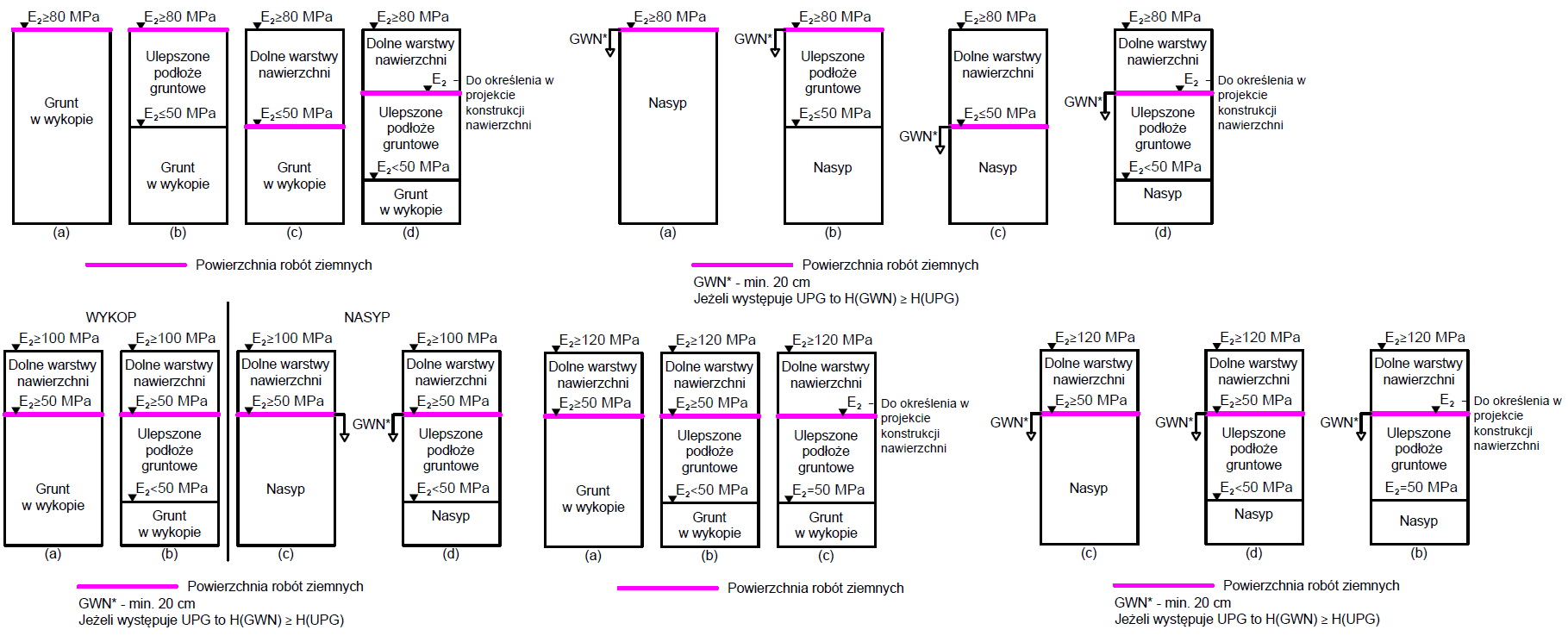 Rysunek Z1.3. Nośność dla wykopów dla kategorii ruchu KR1-KR2Rysunek Z1.4. Nośność dla nasypów dla kategorii ruchu KR1-KR2Rysunek Z1.5. Nośność dla wykopów i nasypów dla kategorii ruchu KR3-KR4Rysunek Z1.6. Nośność dla wykopów dla kategorii ruchu KR5-KR7Rysunek Z1.5. Nośność dla nasypów dla kategorii ruchu KR5-KR7ZAŁĄCZNIK 2METODY WYKONANIA BADAŃ KONTROLNYCH W ROBOTACH ZIEMNYCHZ2.A	OZNACZANIE WILGOTNOŚCI OPTYMALNEJ I MAKSYMALNEJ GĘSTOSCI OBJĘTOŚCIOWEJ SZKIELETU (BADANIE PROCTORA)Z2.B	OZNACZANIE WSKAŹNIKA ZAGĘSZCZENIAZ2.C	OZNACZANIE MODUŁU ODKSZTAŁCENIA PODŁOŻA PRZEZ OBCIĄŻENIE PŁYTĄ (POD OBCIĄŻENIEM STATYCZNYM)Z2.D	OZNACZANIE MODUŁU ODKSZTAŁCENIA PODŁOŻA POD OBCIĄŻENIEM DYNAMICZNYM LEKKĄ PŁYTĄ LPDZ2.E	OZNACZANIE WSKAŹNIKA NOŚNOŚCI CBR I PĘCZNIENIA LINIOWEGOZ2.F 	OZNACZANIE WSKAŹNIKA PIASKOWEGOZ2.G 	OZNACZANIE WILGOTNOŚCIZ2.H	OZNACZANIE UZIARNIENIAZ2.I	OZNACZANIE GRANICY PLASTYCZNOŚCI WP I GRANICY PŁYNNOSCI WLZ2.J	 OZNACZANIE WSPÓŁCZYNNIKA WODOPRZEPUSZCZALNOŚCI kZ2.K	 OZNACZANIE ZAWARTOŚCI SUBSATNCJI ORGANICZNYCHZ2.A	OZNACZANIE WILGOTNOŚCI OPTYMALNEJ I MAKSYMALNEJ GĘSTOSCI OBJĘTOŚCIOWEJ SZKIELETU (BADANIE PROCTORA)Procedura badania wilgotności optymalnej i maksymalnej gęstości objętościowej szkieletu gruntów zawarta jest w normie PN-B-04481:1988 w punkcie 8.Procedura badania wilgotności optymalnej i maksymalnej gęstości objętości szkieletu mieszanek kruszyw zawarta jest w normie PN-EN 13286-2. W oznaczeniu wilgotności optymalnej i maksymalnej gęstości objętościowej szkieletu gruntów 
i mieszanek kruszyw oraz wartości wskaźnika zagęszczenia Is należy stosować badanie Proctora i energię zagęszczania około 0,6 MJ/m3. Z2.B	 OZNACZANIE WSKAŹNIKA ZAGĘSZCZENIAProcedura oznaczania wskaźnika zagęszczenia Is zawarta jest w normie BN-77/8931-12. Maksymalną gęstość objętościową szkieletu należy określić według procedury wskazanej 
w załączniku Z2.A.Z2.C	 OZNACZANIE MODUŁU ODKSZTAŁCENIA PODŁOŻA PRZEZ OBCIĄŻENIE PŁYTĄ (POD OBCIĄŻENIEM STATYCZNYM)Procedura oznaczania modułu odkształcenia podłoża z zastosowaniem płyty obciążonej statycznie zawarta jest w załączniku B do normy PN-S-02205:1988.Oznaczenie modułu odkształcenia odnosi się do nośności warstwy w chwili przeprowadzenia badania. Wartość modułu można uznać za miarodajną w odniesieniu do kryteriów określonych 
w SST, jeżeli wilgotność gruntu/materiału warstwy w czasie badania nie jest wyższa od wilgotności jaką miał on w czasie zagęszczania oraz jest od niej niższa nie więcej niż o 2%.Z2.D	 OZNACZANIE MODUŁU ODKSZTAŁCENIA PODŁOŻA POD OBCIĄŻENIEM DYNAMICZNYM LEKKĄ PŁYTĄ (LPD).Badanie Lekką Płytą Dynamiczną (LPD) można stosować wyłącznie w kontroli warstw wykonanych z gruntów i materiałów nieplastycznych (niespoistych). Należy stosować płytę 
o średnicy 30 cm. Stosowanie płyty o innej średnicy jest możliwe pod warunkiem spełnienia warunków określonych w punkcie 6.1.3. niniejszych SST.Głębokość oddziaływania LPD jest równa średnicy płyty. Oznacza to, że w przypadku stosowania płyty o średnicy 30 cm nie należy poddawać badaniu warstw grubszych niż 30 cm. W przypadku badania warstw cieńszych niż średnica płyty należy wykluczyć możliwość wpływu warstwy leżącej niżej na wynik oznaczenia.Oznaczenie modułu odkształcenia odnosi się do nośności warstwy w chwili przeprowadzenia badania. Wartość modułu można uznać za miarodajną w odniesieniu do kryteriów określonych 
w SST, jeżeli wilgotność gruntu/materiału warstwy w czasie badania nie jest wyższa od wilgotności jaką miał on w czasie zagęszczania oraz jest od niej niższa nie więcej niż o 2%.Stosowane urządzenie musi mieć ważny dokument certyfikacji. Uwzględniając zróżnicowanie konstrukcyjne urządzeń pomiarowych, określanych jako Lekka Płyta Dynamiczna (LPD) w kontroli warstwy należy stosować jeden typ urządzenia. Należy ściśle przestrzegać procedury oznaczania modułu odkształcenia podłoża pod obciążeniem dynamicznym, określonej przez producenta w instrukcji stosowania urządzenia. Badanie LPD może być wykorzystane jako pośrednia metoda oceny zagęszczenia i/lub nośności warstwy na podstawie zaakceptowanych przez Inżyniera/Zamawiającego korelacji wartości dynamicznego modułu odkształcenia Evd z wartościami wskaźnika zagęszczenia Is i/lub wtórnego modułu odkształcenia E2Z2.E	 OZNACZANIE WSKAŹNIKA NOŚNOŚCI CBR I PĘCZNIENIA LINIOWEGOProcedura badania wskaźnika nośności CBR i pęcznienia liniowego gruntów zawarta jest 
w załączniku A do normy PN-S-02205:1988.Procedura badania wskaźnika nośności CBR i pęcznienia liniowego mieszanek kruszyw zawarta jest w normie PN-EN 13286-47. Wilgotność materiału do uformowania próbek należy określić według zasady podanej w załączniku A do normy PN-S-02205:1988. W czasie pomiaru pęcznienia próbkę należy nasycać wodą przez 4 doby.Z2.F	 OZNACZANIE WSKAŹNIKA PIASKOWEGOProcedura oznaczenia oznaczania wskaźnika piaskowego gruntów WP zawarta jest w normie 
BN-64/8931-01.Możliwe jest zastosowanie do gruntów badania wskaźnika piaskowego SE4 według normy PN-EN 933-8, odnoszącej się do kruszyw, pod warunkiem określenia kryterium oceny wyniku oznaczenia dla nowej normy.Procedura oznaczenia wskaźnika piaskowego kruszyw (mieszanek kruszyw) zawarta jest 
w normie PN-EN 933-8. Należy stosować badanie wskaźnika piaskowego SE4. Z2.G	 OZNACZANIE WILGOTNOŚCIProcedura oznaczenia wilgotności gruntów zawarta jest w normie PN-EN ISO 17892-1.Procedura oznaczenia wilgotności mieszanek kruszyw zawarta jest w normie PN-EN 1097-5.Z2.H 	OZNACZANIE UZIARNIENIAProcedura oznaczenia uziarnienia gruntów zawarta jest w normie PN 88/B-04481.
Procedura oznaczenia uziarnienia mieszanek kruszyw zawarta jest w normie PN-EN 933-1.Z2.I	OZNACZANIE GRANICY PLASTYCZNOŚCI WP I GRANICY PŁYNNOSCI WL. Procedura oznaczenia granicy plastyczności WP i granicy płynności WL (granice Atterberga) gruntów drobnoziarnistych (spoistych) jest określona w normie PN-EN ISO 17892-12. Na podstawie wartości granicy plastyczności WP i granicy płynności WL określa się wskaźnik plastyczności IP = WL – WP, charakteryzujący plastyczność (spoistość) gruntu. Z2.J	 OZNACZANIE WSPÓŁCZYNNIKA FILTRACJI kW przypadku stosowania kryteriów odnoszących się do wartości współczynnika filtracji k, określonych według metody zawartej w normie PN-55/B-04492, należy stosować procedurę badania próbek i oznaczenia współczynnika filtracji k, określoną w tej normie. Dopuszcza się pośrednią metodę oceny właściwości filtracyjnych gruntów gruboziarnistych 
(wg klasyfikacji PN-EN ISO 14688-2) na podstawie obliczenia współczynnika filtracji k 
z zastosowaniem wzoru amerykańskiego USBSC:k = 0,0036 x d202,3gdzie: k 	współczynnik filtracji [m/s]d20 	średnica zastępcza [mm], odpowiadająca zawartości 20% ziaren na krzywej uziarnienia gruntu. Stosowanie w badaniu próbek gruntów procedury oznaczenia współczynnika filtracji k, zawartej w normie PN-EN ISO 17892-11 wymaga stosowania wymagań określonych w odniesieniu do tej metody badania. Możliwe jest zweryfikowanie lub potwierdzenia kryterium oceny określonego na podstawie badania według normy PN-55/B-04492. Z2.K	OZNACZANIE ZAWARTOŚCI SUBSTANCJI ORGANICZNYCH	Procedura oznaczenia zawartości substancji organicznych zawarta jest w normie PN-B-04481:1988 lub w normie PN-EN 1744-1.Z2.L	POŚREDNIE OZNACZANIE WSKAŹNIKA ZAGĘSZCZENIA NA PODSTAWIE STOPNIA ZAGĘSZCZENIA OKREŚLONEGO W BADANIU SONDĄ DYNAMICZNĄ Do dodatkowej kontroli zagęszczenia nasypów wykonanych z gruntów nieplastycznych (niespoistych) można stosować sondy dynamiczne. Procedura wykonywania badania sondą dynamiczną zawarta jest w normie PN-B-04452. Orientacyjną wartość wskaźnika zagęszczenia IS można określić na podstawie zależności korelacyjnej:gdzie:ID	stopień zagęszczenia gruntów niespoistych wyznaczony w oparciu o liczbę uderzeń młota (NK) potrzebną do zagłębienia końcówki o 0,1 m (sondy DPL, DPM), 0,2 m (DPSH) na podstawie wzorów:	DPL		ID = 0,071+0,429 lg NKDPM		ID = 0,176+0,431 lg NK DPH		ID = 0,271+0,441 lg NKDPSH		ID = 0,196+0,441 lg NKWyniki sondowania należy interpretować dopiero poniżej głębokości krytycznej (tc) wynoszącej dla sondy DPL tc=0,6 m, dla sond DPM oraz DPH tc=1,0 m, dla sondy DPSH tc=1,5 m.Rodzaje urządzeńzagęszczającychRodzaje gruntu:Rodzaje gruntu:Rodzaje gruntu:Rodzaje gruntu:Uwagi o przydatności maszynRodzaje urządzeńzagęszczającychpiaski, żwiry, pospółkipiaski, żwiry, pospółkipyły gliny, iłypyły gliny, iłyUwagi o przydatności maszynRodzaje urządzeńzagęszczającychgrubość warstwy[ m ]liczba przejśćn ***grubość warstwy[ m ]liczba przejśćn ***Uwagi o przydatności maszynWalce statyczne gładkie *0,1 do 0,24 do 80,1 do 0,24 do 8Do zagęszczania górnych warstw podłoża. Zalecane do codziennego wygładzania (przywałowania) gruntów spoistych w miejscu pobrania i w nasypieWalce statyczne okołkowane *--0,2 do 0,38 do 12Nie nadają się do gruntów nawodnionychWalce statyczne ogumione *0,2 do 0,56 do 80,2 do 0,46 do 10Mało przydatne w gruntach spoistych.Walce wibracyjne gładkie **0,4 do 0,74 do 80,2 do 0,43 do 4Do gruntów spoistych przydatne są walce średnie i ciężkie.Walce wibracyjne okołkowane **0,3 do 0,63 do 60,2 do 0,46 do 10Zalecane do piasków pylastych i gliniastych, pospółek gliniastych i glin piaszczystych.Zagęszczarki wibracyjne **0,3 do 0,54 do 8--Zalecane do zasypek wąskich przekopówUbijaki szybkouderzające0,2 do 0,42 do40,1 do 0,33 do 5Zalecane do zasypek wąskich przekopówL.p.Grupa nośności           podłoża gruntowego     GiWskaźnik nośności CBR po 4 dniach nasączania wodą 1)                         [%]Wtórny moduł           odkształcenia E2 1)                 [MPa]1.G1CBR ≥ 10E2 ≥ 802.G25 ≤ CBR < 1050 ≤ E2 < 803.G33 ≤ CBR < 535 ≤ E2 < 504.G42 ≤ CBR < 325 ≤ E2 < 35L.p.Rodzaj gruntu podłoża nawierzchni wg Tabeli 5.3Grupa nośności podłoża gruntowego nawierzchni, gdy warunki wodne są:Grupa nośności podłoża gruntowego nawierzchni, gdy warunki wodne są:Grupa nośności podłoża gruntowego nawierzchni, gdy warunki wodne są:L.p.Rodzaj gruntu podłoża nawierzchni wg Tabeli 5.3dobreprzeciętnezłe1.Grunty niewysadzinoweG1G1G12.Grunty wątpliweG2G2G33.Grunty mało wysadzinowe 1)G3G4G44.Grunty bardzo wysadzinowe 1)G4G4G4L.p.Wyszczególnienie właściwości/norma badaniaJednostkiGrupy gruntówGrupy gruntówGrupy gruntówL.p.Wyszczególnienie właściwości/norma badaniaJednostkiniewysadzinowewątpliwewysadzinowe123451Zawartość cząstek 0,075 mm1) 0,02   mmbadanie wg załącznika Z.2.H% 15 3od 15 do 30od 3 do 10 30 102Wskaźnik piaskowy WPbadanie wg załącznika Z.2.F 35od 25 do 35 25Informacja uzupełniająca (rodzaj gruntu wg PN-88/B-04481)Informacja uzupełniająca (rodzaj gruntu wg PN-88/B-04481)rumosz niegliniastyżwirpospółkapiasek grubypiasek średnipiasek drobnypiasek pylastyzwietrzelina gliniastarumosz gliniastyżwir gliniastypospółka gliniastamało wysadzinoweglina piaszczysta zwięzła, glina zwięzła, glina pylasta zwięzłaił, ił piaszczysty, ił pylastybardzo wysadzinowepiasek gliniastypył, pył piaszczystyglina piaszczysta, glina, glina pylastaił warwowyStrefa podłoża gruntowego poniżej spodu konstrukcji nawierzchniKategoria ruchuKategoria ruchuKategoria ruchuStrefa podłoża gruntowego poniżej spodu konstrukcji nawierzchniKR1 – KR2,                    zjazdy, chodniki, ścieżki rowerowe, ciągi pieszojezdneKR3 – KR5KR6 – KR7górna warstwa o grubości 20 cm0,971,001,03na głębokości od 20 do 50 cm od powierzchni robót ziemnych lub terenu 0,971,001,00Grunt lub materiałMaksymalna wartość wskaźnika odkształcenia IoGrunty niespoiste oraz wymagane  Is ≥ 1.0 2,2Grunty niespoiste oraz wymagane  Is< 1.02,5Grunty stabilizowane spoiwami do 2h od zakończenia zagęszczania2,2Grunty drobnoziarniste o równomiernym uziarnieniu 2,0Grunty o zróżnicowanym uziarnieniu.3,0Grunty kamieniste 4,0Grunty i materiały antropogeniczne wartość należy określić 
na podstawie badań uziarnieniaL.p.Wyszczególnienie badańCzęstotliwość badańCzęstotliwość badańL.p.Wyszczególnienie badańMinimalna liczba badań na dziennej działce roboczejMaksymalna powierzchnia koryta przypadająca na jedno badanie (m2)1Wskaźnik zagęszczenia Is , wilgotność gruntu                      lub wskaźnik odkształcenia Io1 raz w 3 punktach ponadto w miejscach wątpliwych 30002Nośność13000Lp.Badana cechaMinimalna częstotliwość badań i pomiarówDla podłoża koryta w gruncie rodzimym, na którym będzie wykonywana warstwa ulepszonego podłożaDla podłoża koryta w gruncie rodzimym, na którym będzie wykonywana warstwa ulepszonego podłożaDla podłoża koryta w gruncie rodzimym, na którym będzie wykonywana warstwa ulepszonego podłoża1Szerokość dna korytaPomiar taśmą, szablonem, łatą o długości 3 m i poziomicą lub niwelatorem, w odstępach co 200 m na prostych, w punktach głównych łuku, co 100 m na łukach o R  100 m co 50 m na łukach o R  100 m oraz w miejscach, które budzą wątpliwości2Ukształtowanie osi w planiePomiar taśmą, szablonem, łatą o długości 3 m i poziomicą lub niwelatorem, w odstępach co 200 m na prostych, w punktach głównych łuku, co 100 m na łukach o R  100 m co 50 m na łukach o R  100 m oraz w miejscach, które budzą wątpliwości3Pochylenie poprzeczne powierzchniPomiar taśmą, szablonem, łatą o długości 3 m i poziomicą lub niwelatorem, w odstępach co 200 m na prostych, w punktach głównych łuku, co 100 m na łukach o R  100 m co 50 m na łukach o R  100 m oraz w miejscach, które budzą wątpliwości4Nierówność powierzchni wyprofilowanego i zagęszczonego dna korytaPomiar taśmą, szablonem, łatą o długości 3 m i poziomicą lub niwelatorem, w odstępach co 200 m na prostych, w punktach głównych łuku, co 100 m na łukach o R  100 m co 50 m na łukach o R  100 m oraz w miejscach, które budzą wątpliwości5Różnica w stosunku do projektowanych rzędnych powierzchni (wymaga się aby 95 % zmierzonych rzędnych nie przekraczało dopuszczalnych odchyleń)Pomiar niwelatorem rzędnych w odstępach co 100 m oraz w punktach wątpliwychDla podłoża koryta konstrukcji nawierzchni w gruncie rodzimym, bez warstwy ulepszonego podłożaDla podłoża koryta konstrukcji nawierzchni w gruncie rodzimym, bez warstwy ulepszonego podłożaDla podłoża koryta konstrukcji nawierzchni w gruncie rodzimym, bez warstwy ulepszonego podłoża6Szerokość dna korytaPomiar taśmą, szablonem, łatą o długości 3 m i poziomicą lub niwelatorem, w odstępach co 200 m na prostych, w punktach głównych łuku, co 100 m na łukach o R  100 m co 50 m na łukach o R  100 m oraz w miejscach, które budzą wątpliwości7Ukształtowanie osi w planiePomiar taśmą, szablonem, łatą o długości 3 m i poziomicą lub niwelatorem, w odstępach co 200 m na prostych, w punktach głównych łuku, co 100 m na łukach o R  100 m co 50 m na łukach o R  100 m oraz w miejscach, które budzą wątpliwości8Pochylenie poprzeczne powierzchniPomiar taśmą, szablonem, łatą o długości 3 m i poziomicą lub niwelatorem, w odstępach co 200 m na prostych, w punktach głównych łuku, co 100 m na łukach o R  100 m co 50 m na łukach o R  100 m oraz w miejscach, które budzą wątpliwości9Nierówność powierzchni wyprofilowanego i zagęszczonego dna korytaPomiar taśmą, szablonem, łatą o długości 3 m i poziomicą lub niwelatorem, w odstępach co 200 m na prostych, w punktach głównych łuku, co 100 m na łukach o R  100 m co 50 m na łukach o R  100 m oraz w miejscach, które budzą wątpliwości10Różnica w stosunku do projektowanych rzędnych powierzchni (wymaga się aby 95 % zmierzonych rzędnych nie przekraczało dopuszczalnych odchyleń)Pomiar niwelatorem rzędnych w odstępach co 100 m oraz w punktach wątpliwychLp.Badana cechaTolerancje wykonania robótDla podłoża koryta w gruncie rodzimym, na którym będzie wykonywana warstwa ulepszonego podłożaDla podłoża koryta w gruncie rodzimym, na którym będzie wykonywana warstwa ulepszonego podłożaDla podłoża koryta w gruncie rodzimym, na którym będzie wykonywana warstwa ulepszonego podłoża1Szerokość dna koryta≤ ±10 cm2Ukształtowanie osi w planie 10 cm3Pochylenie poprzeczne powierzchni≤ ±1,0 %4Nierówność powierzchni wyprofilowanego i zagęszczonego dna koryta≤  4 cm5Różnica w stosunku do projektowanych rzędnych powierzchni (wymaga się aby 95 % zmierzonych rzędnych nie przekraczało dopuszczalnych odchyleń)≤ -3 cm lub +2 cm Dla podłoża koryta konstrukcji nawierzchni w gruncie rodzimym, bez warstwy ulepszonego podłożaDla podłoża koryta konstrukcji nawierzchni w gruncie rodzimym, bez warstwy ulepszonego podłożaDla podłoża koryta konstrukcji nawierzchni w gruncie rodzimym, bez warstwy ulepszonego podłoża6Szerokość dna koryta≤ ±10 cm7Ukształtowanie osi w planie 10 cm8Pochylenie poprzeczne powierzchni≤ ±0,5 %9Nierówność powierzchni wyprofilowanego i zagęszczonego dna koryta≤  4 cm10Różnica w stosunku do projektowanych rzędnych powierzchni (wymaga się aby 95 % zmierzonych rzędnych nie przekraczało dopuszczalnych odchyleń)≤ -2 cm lub +0 cm L.p.Nr normyTytuł normy1PN-EN ISO 14688-1:2018Badania geotechniczne. Oznaczanie i klasyfikowanie gruntów. Część 1: Oznaczanie i opis.2PN-EN ISO 14688-2:2018Badania geotechniczne. Oznaczanie i klasyfikowanie gruntów. Część 2: Zasady klasyfikowania.3PN-EN ISO 14689-1:2006Rozpoznanie i badania geotechniczne. Oznaczenie opis i klasyfikacja skał.4PN-EN ISO 17892-1:2014Rozpoznanie i badania geotechniczne. Badania laboratoryjne gruntów. Część 1: Oznaczanie wilgotności naturalnej.5PN-EN ISO 17892-4:2009Rozpoznanie i badania geotechniczne. Badania laboratoryjne gruntów. Część 4: Badanie uziarnienia gruntów.6PN-EN ISO 17892-11:2009Rozpoznanie i badania geotechniczne. Badania laboratoryjne gruntów. Część 11: Badanie filtracji przy stałym i zmiennym gradiencie hydraulicznym.7PN-B-04481:1988Grunty budowlane. Badania próbek gruntów9BN-8931-12:1977Oznaczenie wskaźnika zagęszczenia gruntu10PN-S-02205:1998Drogi samochodowe. Roboty ziemne. Wymagania i badania.11BN-8931-01:1964Drogi samochodowe. Oznaczenie wskaźnika piaskowego14PN-EN-13285:2018Mieszanki niezwiązane. Wymagania.15PN-EN 933-1:2012Badania geometrycznych właściwości kruszyw. Część 1: Oznaczanie składu ziarnowego. Metoda przesiewania.16PN-EN 933-8:2012Badania geometrycznych właściwości kruszyw. Część 8: Ocena zawartości drobnych cząstek. Badanie wskaźnika piaskowego.17PN-EN 1097-5:2005Badanie mechanicznych i fizycznych właściwości kruszyw. Część 5: Oznaczenie zawartości wody przez suszenie w suszarce z wentylacją.18PN-EN 13286-2:2010Mieszanki niezwiązane i związane hydraulicznie. Część 2: Metody 
badań laboratoryjnych gęstości na sucho i zawartości wody. Zagęszczanie metodą Proctora.19PN-EN 13286-47:2012Mieszanki niezwiązane i związane hydraulicznie. Część 47: Metoda badania do określenia kalifornijskiego wskaźnika nośności, natychmiastowego wskaźnika nośności i pęcznienia liniowego20PN-EN-14227-10:2006Mieszanki związane spoiwem hydraulicznym. Specyfikacja. 
Cześć 10. Grunty stabilizowane cementem.21PN-EN-14227-11:2006Mieszanki związane spoiwem hydraulicznym. Specyfikacja. 
Cześć 11. Grunty stabilizowane wapnem22PN-EN-14227-12:2006Mieszanki związane spoiwem hydraulicznym. Specyfikacja. 
Cześć 12. Grunty stabilizowane żużlem23PN-EN-14227-13:2006Mieszanki związane spoiwem hydraulicznym. Specyfikacja. Cześć 13. Grunty stabilizowane hydraulicznym spoiwem drogowym.24PN-EN-14227-14:2006Mieszanki związane spoiwem hydraulicznym. Specyfikacja. Cześć 14. Grunty stabilizowane popiołami lotnymi29PN-EN 1744-1+A1:2013Badania chemicznych właściwości kruszyw .Analiza chemicznaL.p.Tytuł 1Instrukcja badań podłoża gruntowego budowli drogowych i mostowych, GDDP, Warszawa 1998.2Wytyczne wzmacniania podłoża gruntowego w budownictwie drogowym, IBDiM, Warszawa 2002.3Katalog typowych konstrukcji nawierzchni sztywnych. Załącznik do zarządzenia Nr 30 Generalnego Dyrektora Dróg Krajowych i Autostrad z dnia 16.06.2014 r.4Katalog typowych konstrukcji nawierzchni podatnych i półsztywnych. Załącznik do zarządzenia Nr 31 Generalnego Dyrektora Dróg Krajowych i Autostrad z dnia 16.06.2014 r.5Rozporządzenie Ministra Transportu, Budownictwa i Gospodarki Morskiej z dnia 25 kwietnia 2012 r. w sprawie ustalania geotechnicznych warunków posadawiania obiektów budowlanych.UWAGA:Uwzględniając zróżnicowanie gruntów i materiałów, które mogą być zastosowane w robotach ziemnych kontrola właściwości może być oparta o zastosowanie metod badań określonych w odniesieniu do gruntów, kruszyw lub do mieszanek. Metoda badania określonej właściwości konkretnego gruntu/materiału zostanie wybrana na podstawie Załącznika 2 i przedstawiona przez Wykonawcę do akceptacji Inżyniera/Zamawiającego. Dopuszcza się stosowanie innych metod kontroli niż wskazane w niniejszych SST pod warunkiem spełnienia warunków określonych w punkcie 6.1.3. niniejszych SST.